Foods and drinks containing carbohydrateFood and drinks that do not contain significant amounts of carbohydrateMost vegetables and salad vegetables* 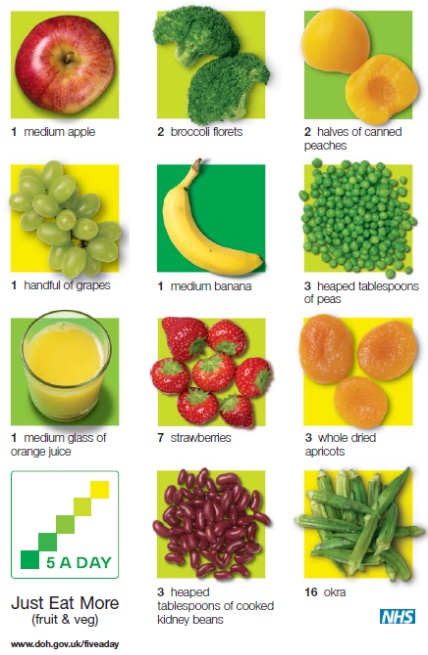 Cheese Meat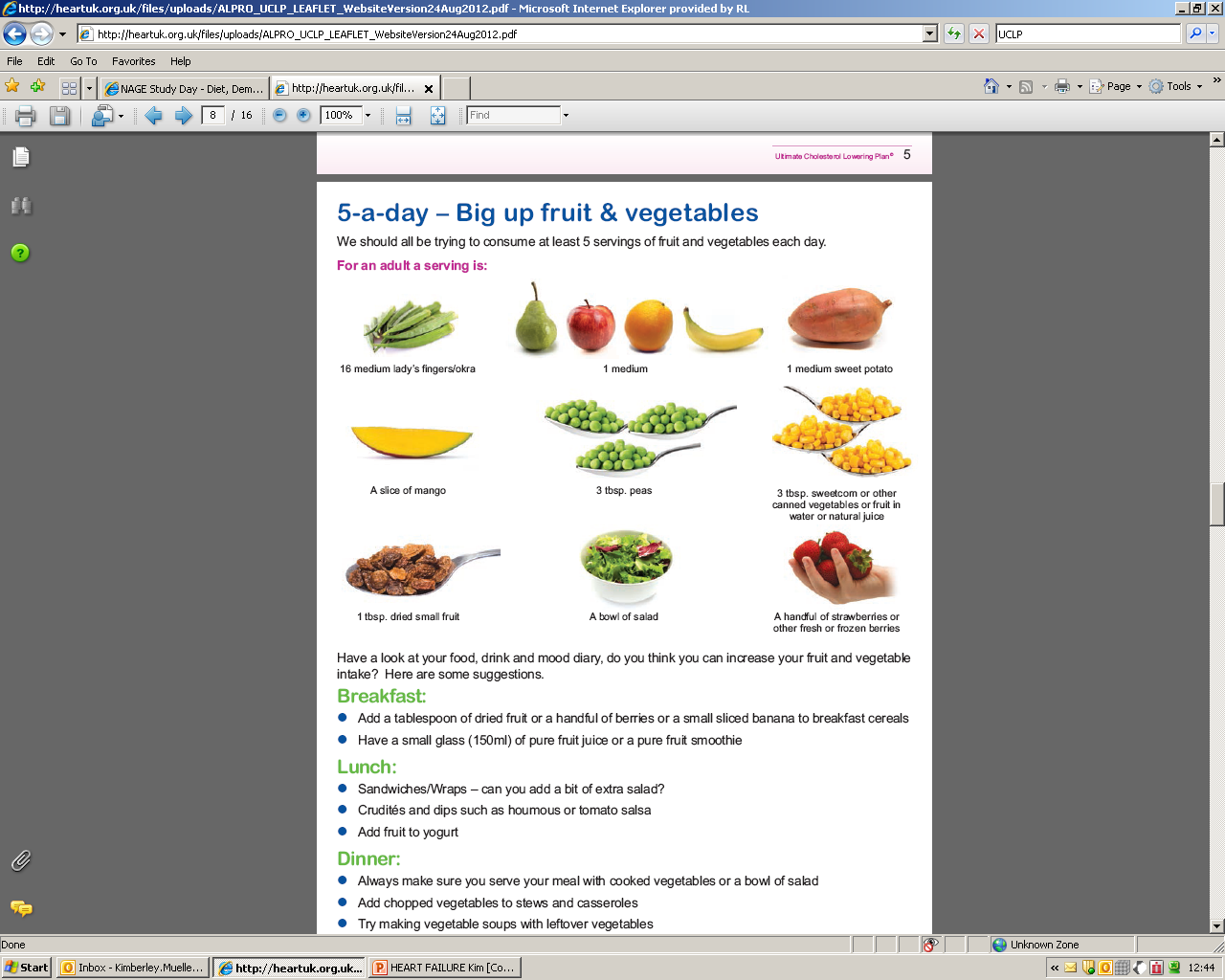 Fish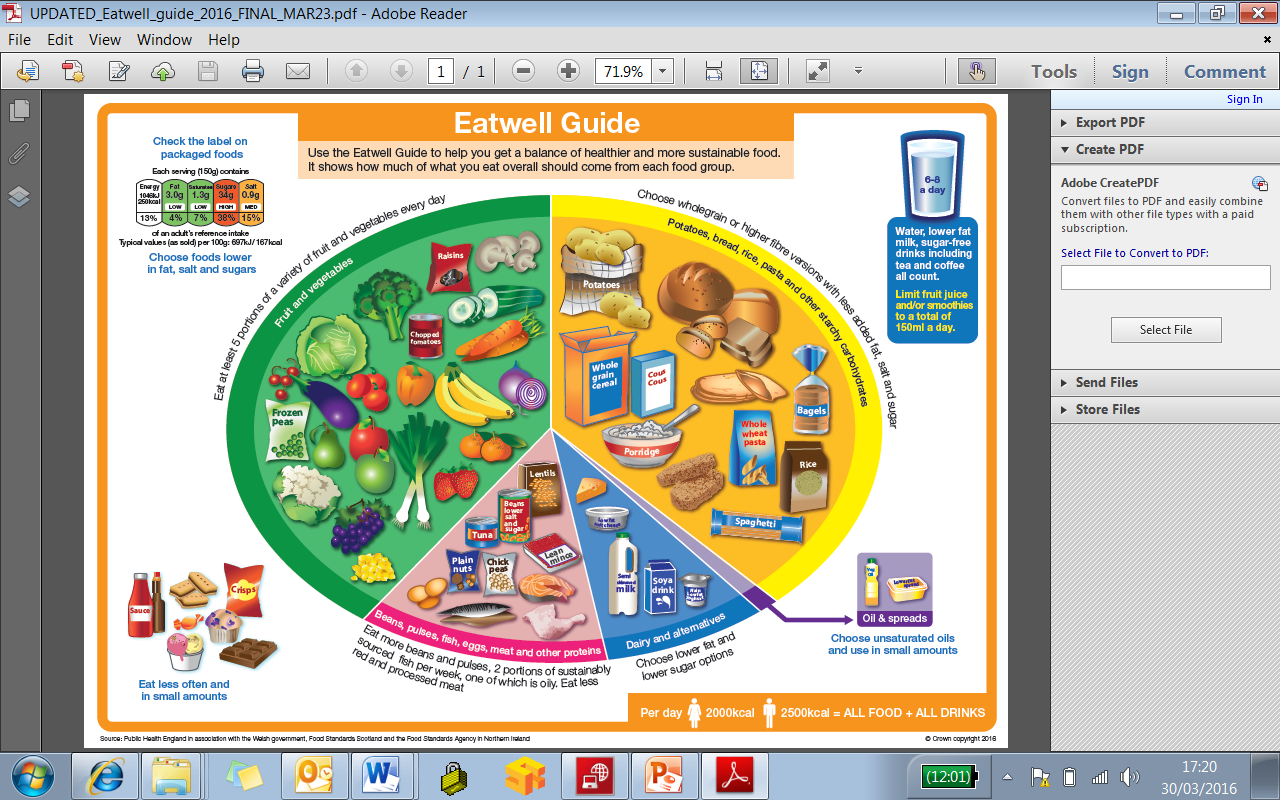 EggsSeedsNuts*Fats (butter, fat spreads, oils)WaterSpirits Wines other than sweet/fortified wines Black tea/coffee Diet pop Foods marked *do contain some carbohydrate but not a significant quantity unless eaten in large servingsStarchAdded/free sugarsNatural sugarsNatural sugarsBreadricepotatopastanoodlesbreakfast cerealsoatscouscous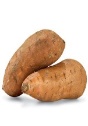 yamscornplain biscuits and buns crackers anything made with flour such as pizza, pastry and thickened sauces and soupslentils and legumes*some vegetables* (starchy)Granulated sugar (brown/white sweets 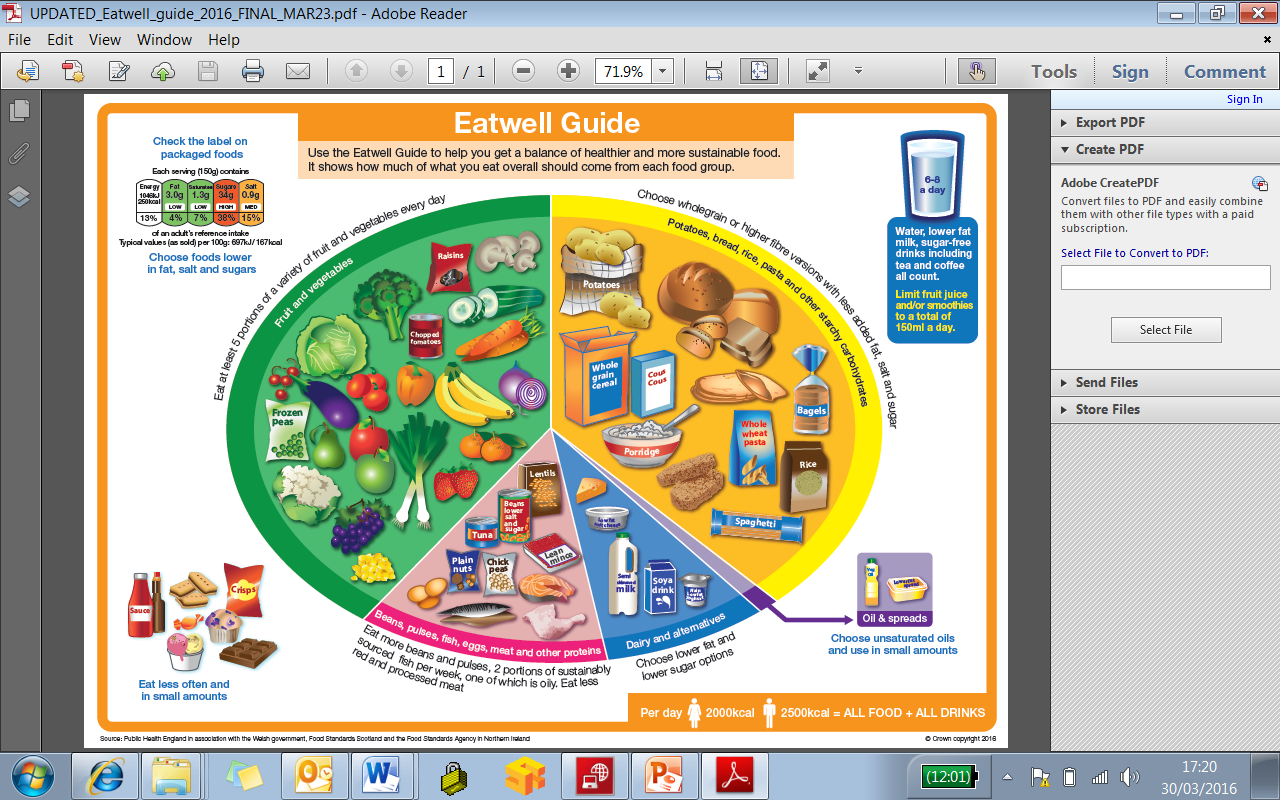 chocolate jams/preserves  sugary soft drinks honey syrups fruit juicejelly cakes∆desserts ∆biscuits ∆∆ contain carbohydrate from starch and sugarFructose (fruit sugar)Fruit (fresh, dried, tinned and juice) Lactose (milk sugar)Milk dairy foods like yoghurt, fromage frais and ice cream  